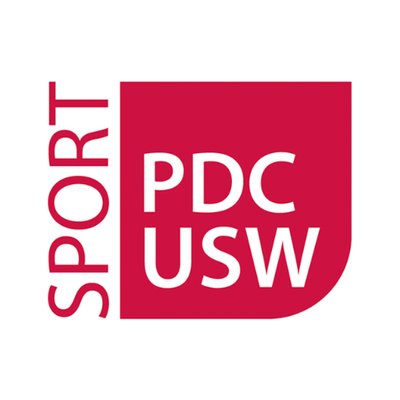 Ffurflen Gais - Tymor y Gwanwyn 20201.	Pa gystadleuaeth/cystadlaethau? Ticiwch fel y bo’n briodol:	Pêl-droed 7 bob ochr (dydd Iau)		Pêl-droed 7 bob ochr (dydd Mawrth)	2.	Enw’r Tîm: ____________________________________________________3.	Enw’r Capten: ________________________________________________4.	Blwyddyn Astudio a Chwrs y Capten: ____________________________________5.	Cyfeiriad: ________________________________________________________	________________________________________________________________6.	E-bost:_____________________________	7.	Rhif cyswllt:________________________8.	Aelodau’r Tîm:Nodwch fod angen cais ar wahân ar gyfer pob cystadleuaeth.Mae’r cystadlaethau yn rhedeg am 8 wythnos yn olynol (mae’r timau yn chwarae 2 gêm bob wythnos).Mae’r gystadleuaeth yn hynod o boblogaidd. Ar ôl cofrestru nid oes modd i chwaraewr gynrychioli tîm arall yn yr un gystadleuaeth.Bydd rheolau a rheoliadau a gemau’r timau yn cael eu dosbarthu yn ystod wythnos gyntaf y gystadleuaeth.Dim ond chwaraewyr sydd wedi chwarae yn yr wythnosau blaenorol sy’n cael chwarae mewn gêmau ail gyfle – DIM EITHRIADAU!Drwy lenwi’r ffurflen hon rydych chi ac aelodau eich tîm yn cytuno i lynu wrth reolau a rheoliadau’r gystadleuaeth.Manylion Cofrestru:Llenwch y ffurflen gais ar gefn y ddalen hon.Dychwelwch y ffurflen wedi’i llenwi gyda’r ffi mynediad i’r dderbynfa yn y Ganolfan Chwaraeon.Mae’r ffi mynediad yn talu am 8 wythnos y gystadleuaethPêl-droed 7 bob ochr: 		£80	Y dyddiad cau ar gyfer pob cystadleuaeth yw dydd Mercher 27 Ionawr 2020MAE’R TALIADAU YN CYFATEB I DDIM OND £1 Y CHWARAEWR YR WYTHNOS!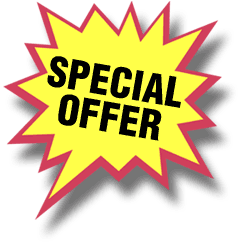 Os byddwch yn cofrestru eich tîm cyn 24 Ionawr 2020 ni fydd yn rhaid i chi dalu ffi ymuno ac felly byddwch yn talu cyfradd ostyngol. Os byddwch yn dewis talu erbyn y dyddiad a nodir bydd eich taliad llawn yn £70.  Am ragor o fanylion am gystadlaethau’r Brifysgol ac i gael unrhyw wybodaeth arall am y Ganolfan Chwaraeon ffoniwch (01443) 482681 neu ewch i’n gwefan (www.southwales.ac.uk/sports) neu'n tudalen Facebook (USW Sport Centre Trefforest).Os oes gennych unrhyw ymholiadau neu gwestiynau cysylltwch â Rikki Webb yn y Ganolfan Chwaraeon, neu e-bostio rikki.webb@southwales.ac.uk.1.gg8.2.gg9.3.gg10.4.gg11.5.gg12.6.gg13.7. ff14.TwrnamaintDiwrnodLleoliadAmserDyddiad DechrauPêl-droed 7 bob ochrDydd IauParc Chwaraeon PDC (3G)6.00-8.00pm30/1/2020Pêl-droed 7 bob ochrDydd MawrthParc Chwaraeon PDC (Stadiwm)5.00-7.00pm28/0/2020